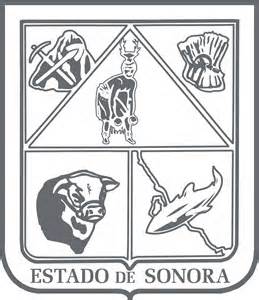                  GOBIERNO DEL ESTADO DE SONORA          	      17-SRH-P14-F01/REV.01            DESCRIPCIÓN DE PUESTO											ID: 1110-003OBJETIVOCoordinar las actividades de Desarrollo Comercial,  como la planeación, organización y realización de Ferias y Eventos regionales, nacionales e internacionales, Misiones Comerciales, Encuentros de Negocios, Agendas de Negocios Nacionales e Internacionales, Enlaces Comerciales, capacitación orientada a mercados internacionales y nacionales, Diseño y reingeniería del producto, a través de la utilización de herramientas como Código de Barras, Registro de Marca, Tabla Nutrimental, diseño y rediseño de etiqueta, entre otras.	RESPONSABILIDADES	RELACIONESMEDIDORES DE EFICIENCIA
DATOS GENERALES DEL PERFILGrado de estudios	Grado de estudios requerido y deseable.	Requerido:  	Deseable:   ¿El puesto requiere alguna especialización académica?Carrera:	    Área:	 Administración.¿El puesto requiere experiencia laboral?La experiencia laboral requerida. 3 años en Comercio Internacional/Administrativo6 meses en Informática¿La ejecución del puesto requiere del conocimiento del inglés o algún otro idioma?Grado de dominio del idioma inglés¿La ejecución del puesto requiere del conocimiento de manejo de computadora?Nivel de conocimientos de computación.¿Qué nivel de habilidad de trato con personas requiere el puesto?Habilidad de trato con personas.¿Cuál es el nivel de la responsabilidad gerencial necesaria?Nivel de responsabilidad gerencial¿Cuál es el resultado esencial del puesto?El resultado esencial del puesto y el resultado secundario más importante.En primer lugar: 
En segundo lugar:  En relación al servicio a la comunidad y a los objetivos sociales y políticos del Gobierno del Estado, su puesto:Orientación del puesto.Manejo de personal requeridoNúmero de personas a cargo del titular del puestoRecursos financieros a su cargo(M = 000; MM = 000,000 de pesos anuales)¿Si maneja recursos financieros, su responsabilidad sobre ellos es?Tipo de responsabilidad sobre los recursos financieros que maneja.Tipo de Análisis PredominanteMarco de actuación y supervisión recibida	DATOS DE APROBACIÓNInformación provista por: 	Información aprobada por:	DATOS GENERALES	DATOS GENERALES	DATOS GENERALES	DATOS GENERALESTítulo actual del puesto funcional:Director de Desarrollo Comercial                      Dependencia/Entidad:Secretaría de Economía, Subsecretaría de Desarrollo Económico, Director General de Comercialización     Área de adscripción:Dirección General de ComercializaciónReporta a:Director General de ComercializaciónPuestos que le reportan:ninguno1.–Coordinar  y ejecutar el desarrollo de las actividades de Desarrollo Comercial, como son la planeación, organización y realización de ferias y eventos regionales y nacionales, así como el Diseño y rediseño de productos.2.-Coordinar y dar seguimiento al Proyecto Ruta Río Sonora.3.-Elaboración de Informes de resultados, semanales y mensuales de acuerdo al Programa Operativo Anual.4.-Coordinar la presentación de los informes trimestrales, para la Dirección General de Seguimiento y ante la Contraloría (SIR, SEVI)5.-Atención a Mipymes.Internas:a) –  NingunaExternas:a) –Cámaras y Organismos.- Coordinación en proyectos específicos, difusión de eventos.b) –  Empresas (MIPYMES) Relaciones Comerciales.c) –  Secretaría de Economía Federal.- Coordinación en Proyectosd) –  Proméxico Coordinación en proyectos, difusión de eventos y actividades relacionadas al comercio exterior.e) –  Agencias Aduanales Información y asesoría para exportar.f) –  Presidencias municipales Seguimiento y coordinación de proyectos específicos.g) –Universidades Coordinación en proyectos y eventos.1.–Elaboración de programas conforme al plan y presupuesto.2.-Elaboración de reportes informativos, semanales, quincenales y mensuales3.-Entrega de información en tiempo y forma.4.-Responsabilidad, orden en las actividades encomendadas.Sexo:Estado Civil:Edad:Entre 26 y 60 años. Nombre : Nombre :    Cargo :Director de Desarrollo Comercial    Cargo :Director General de Comercialización